Name__________________________________________HWK Basic Functions revisited.  Hour________I expanded our list to the TWENTY most basic functions that you would encounter in a PRE-CALCULUS COURSEANSWER the questions below using the NON-highlighted functions first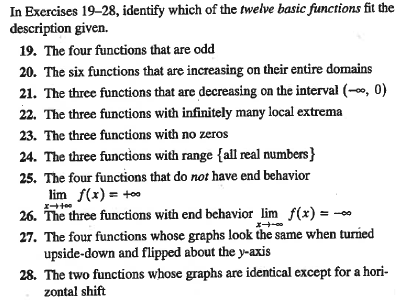 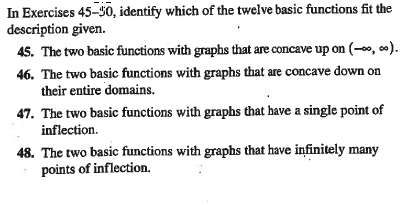 Now investigate the same questions using ONLY the highlighted functions 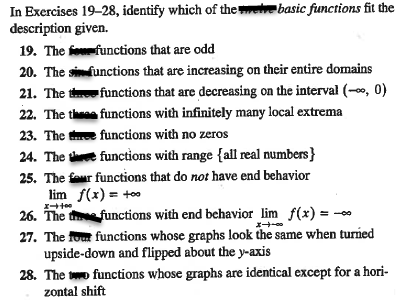 DESMOS LINK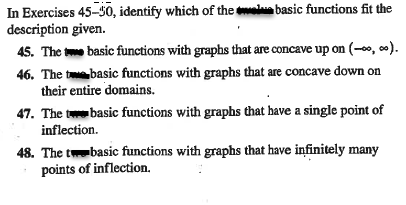 Parent Linear FunctionParent Quadratic FunctionParent Cubic FunctionParent nth power FunctionParent Square Root FunctionParent Cube Root FunctionParent nth Root FunctionParent natural base FunctionParent base 10 FunctionParent base b FunctionParent natural base LOG FunctionParent common base LOG FunctionParent base b LOG FunctionParent Reciprocal FunctionParent Absolute Value FunctionParent Greatest Integer FunctionParent Logistic FunctionParent Sine FunctionParent Cosine FunctionParent Tangent FunctionParent Linear FunctionParent Quadratic FunctionParent Cubic FunctionParent Square Root FunctionParent natural base FunctionParent natural base LOG FunctionParent Reciprocal FunctionParent Absolute Value FunctionParent Greatest Integer FunctionParent Logistic FunctionParent Sine FunctionParent Cosine FunctionParent nth power FunctionParent Cube Root FunctionParent nth Root FunctionParent base 10 FunctionParent base b FunctionParent common base LOG FunctionParent base b LOG FunctionParent Tangent Function